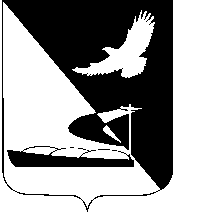 АДМИНИСТРАЦИЯ МУНИЦИПАЛЬНОГО ОБРАЗОВАНИЯ«АХТУБИНСКИЙ РАЙОН»ПОСТАНОВЛЕНИЕ28.12.2015          						                                    № 1404О внесении изменений в  Положение о субсидировании целевых расходов, произведенных субъектами малого и среднего предпринимательства, связанных с началом предпринимательской деятельности  на территории  МО «Ахтубинский район», утвержденный постановлением администрации МО «Ахтубинский район» от 25.06.2014 № 933В целях выполнения мероприятий муниципальной программы «Развитие и поддержка малого и среднего предпринимательства МО «Ахтубинский район» на 2015-2017 годы», утвержденный постановлением администрации МО «Ахтубинский район» от 04.09.2014 № 1328 и в соответствие постановлением Правительства Астраханской области от                      26.03.2009 № 123-П «Об утверждении Положения об оказании государственной поддержки субъектам малого предпринимательства в виде грантов на создание собственного бизнеса, администрация МО «Ахтубинский район»ПОСТАНОВЛЯЕТ:Внести в Положение о субсидировании целевых расходов, произведенных субъектами малого и среднего предпринимательства, связанных с началом предпринимательской деятельности  на территории  МО «Ахтубинский район», утвержденный постановлением администрации МО «Ахтубинский район» от 25.06.2014 № 933 следующие изменения:В разделе 1. «Общие положения» пункт 1.5 изложить в новой редакции:«1.5.  Грант в форме бюджетной субсидии предоставляется в размере двух третьих произведенных целевых затрат, но не более 105 (сто пять) тысяч рублей, произведенных субъектами малого предпринимательства                (далее - заявители), связанных с началом предпринимательской деятельности         (далее - целевые расходы):- государственной регистрации юридического лица или индивидуального предпринимателя;- получения лицензий в период начала деятельности;- разработки и согласования проектно-сметной документации по внедрению бизнес-проекта;- разработки бизнес-плана;- приобретения офисной мебели, электронно-вычислительной техники (иного оборудования для обработки информации), периферийных устройств, копировально-множительного оборудования, производственного оборудования, предназначенного для осуществления оптовой и розничной торговой деятельности заявителями, за исключением торгового (выставочного) оборудования (далее - оборудование);- оформления в собственность и приобретения земельных участков и объектов недвижимости в целях создания собственного бизнеса;- сертификации продукции (работ, услуг);- приобретения грузовой, специализированной техники;- приобретения строительных материалов в целях осуществления строительства или ремонта и (или) реконструкции зданий и (или) сооружений, соответствующих целям реализации бизнес-проекта и находящихся в собственности заявителя;- оплата аренды помещения за период фактически осуществляемой деятельности, используемого в целях реализации бизнес-проекта, представленного для получения гранта;- обучения по программам повышения квалификации;- обучения по программам профессиональной переподготовки, в том числе по охране труда, пожарной безопасности и т.п.;- приобретение и установка средств противопожарной безопасности;- расходов, связанных с участием в выставочно-ярмарочных мероприятиях, за исключением расходов на проезд к месту проведения указанных мероприятий и обратно, а также найма жилых помещений и питания;- выплаты по передаче прав на франшизу (паушальный взнос);- приобретение оборудования при заключении договора коммерческой концессии.».1.2. В разделе 3.  «Общие условия предоставления гранта» пункт 3.3. изложить в новой редакции:«3.3. Условием, предъявляемым к заявителям, является наличие у индивидуального предпринимателя либо у одного из учредителей юридического лица, доля которого в уставном капитале составляет более 50%, представителя одной из следующих целевых групп:- студенты профессиональных образовательных организаций, образовательных организаций высшего образования;- молодые семьи, имеющие детей, в том числе неполные молодые семьи, состоящие из одного молодого родителя и одного и более детей, при условии, что возраст каждого из супругов либо одного родителя в неполной семье не превышает 35 лет, неполные семьи, многодетные семьи, семьи, воспитывающие детей-инвалидов, лица, имеющие одного и более несовершеннолетних детей;- безработные граждане, зарегистрированные в установленном порядке в государственной службе занятости населения;- работники, находящиеся под угрозой массового увольнения (установление неполного рабочего времени, временная приостановка работ, предоставление отпуска без сохранения заработной платы, мероприятия по высвобождению работников);- военнослужащие в отставке;- инвалиды;- участники и ветераны боевых действий;- лица, уволенные с действительной срочной военной службы по призыву (в течение не более 1 года со дня приказа об увольнении);- военнослужащие, уволенные в запас в связи с сокращением Вооруженных Сил Российской Федерации;- граждане пожилого возраста;- работники градообразующих предприятий;- лица, реализующие бизнес-проект на территории сельских населенных пунктов Астраханской области;- физические лица в возрасте до 30 лет (включительно);- юридические лица, в уставном капитале которых доля, принадлежащая физическим лицам, указанным в абзацах втором -  тринадцатом настоящего пункта, составляет более 50%;- заявители, относящиеся к социальному предпринимательству.». 2. Отделу информатизации и компьютерного обслуживания администрации МО «Ахтубинский район» (Короткий В.В.) обеспечить размещение настоящего постановления в сети Интернет на официальном сайте администрации МО «Ахтубинский район» в разделе  «Документы» подразделе «Документы Администрации» подразделе «Официальные документы» и в разделе «Экономика» подразделе «Развитие малого и среднего бизнеса» подразделе «Конкурсы».3. Отделу контроля и обработки информации администрации МО «Ахтубинский район» (Свиридова Л.В.) представить информацию в газету  «Ахтубинская правда» о размещении настоящего постановления в сети Интернет на официальном сайте администрации МО «Ахтубинский район» в разделе  «Документы» подразделе «Документы Администрации» подразделе «Официальные документы» и в разделе «Экономика» подразделе «Развитие малого и среднего бизнеса» подразделе «Конкурсы».4. Контроль за исполнением настоящего постановления возложить на заместителя главы администрации МО «Ахтубинский район» по финансовым и экономическим вопросам - начальника финансового управления                  Кожухину Н.Г.Глава муниципального образования                                                  В.А. Ведищев